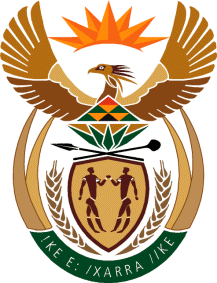 MINISTRY OF TOURISMREPUBLIC OF SOUTH AFRICAPrivate Bag X424, Pretoria, 0001, South Africa. Tel. (+27 12) 444 6780, Fax (+27 12) 444 7027Private Bag X9154, Cape Town, 8000, South Africa. Tel. (+27 21) 469 5800, Fax: (+27 21) 465 3216NATIONAL ASSEMBLY:QUESTION FOR WRITTEN REPLY:Question Number:	1034Date of Publication:	29 May 2020NA IQP Number:	18Date of reply:		02 June 2020	Mr M S F de Freitas (DA) to ask the Minister of Tourism: (1)	(a) What codes of conduct and ethics have been prepared by the National Registrar of Tourist Guides (i) in each of the past three financial years and (ii) since 1    April 2020 and (b) on what dates were the specified codes of conduct tabled, comments called for and published in each case;(2)	(a) what number of appeals and reviews have been received by the National Registrar of Tourist Guides in each month (i) in each of the past three financial years and (ii) since 1 April 2020, (b) what was the nature of the specified appeals and reviews in each case, (c) what was the outcome in each case and (d) on what date was each appeal and review concluded in each case, (e) what number of  (i) revisions have taken place in each month as a result of the appeals and (ii) reviews per month to date in the specified period and (f) what was the nature of the revisions in each instance?					NW1324EReply:There is no requirements for the revision of the code of conduct and ethics annually unless there is policy shift or amendment of Legislation that necessitates for such amendment.(2) 2017/20182018/20192019/20202020/2021 (i)Years(a)What Codes of conduct and ethics have been prepared(b) What dates were the codes tabled(b) What dates were comments called for and published in each case2017/2018No new code of conduct and ethics was preparedN/AN/A2018/2019No new code of conduct and ethics was preparedN/AN/A2019/2020No new code of conduct and ethics was preparedN/AN/A(ii)Since April 2020No new code of conduct and ethics was preparedN/AN/A(i)Months (a)What number of appeals and reviews has been received  in each month (b) what was the nature of the specified appeals and reviews in each case,(c) what was the outcome in each case(d) On what date was each appeal and review concluded in each case(e) what number of  (i) revisions have taken place in each month as a result of the appeals (e)(ii) What number of  reviews per month to date in the specified period (f) what was the nature of the revisions in each instance?April1Appeal was against the decision of the Provincial Registrar who declined the registration of applicant due to incorrect visa submitted.National Registrar confirmed the decision taken by the Provincial Registrar7 April 201700N/AMay0N/AN/AN/AN/AN/AN/AJune0N/AN/AN/AN/AN/AN/AJuly0N/AN/AN/AN/AN/AN/AAugust0N/AN/AN/AN/AN/AN/ASeptember0N/AN/AN/AN/AN/AN/AOctober0N/AN/AN/AN/AN/AN/ANovember1Appeal was against the decision of the Provincial Registrar to charge guide with misconduct.National Registrar confirmed the decision taken by the Provincial Registrar.20 December 2017N/AN/AN/ADecember0N/AN/AN/AN/AN/AN/AJanuary1Appeal was against the decision of the Provincial Registrar who declined the registration of the applicant due to an invalid working visa.National Registrar confirmed the decision taken by the Provincial Registrar.28 January 2018N/AN/AN/AFebruary0N/AN/AN/AN/AN/AN/AMarch0N/AN/AN/AN/AN/AN/A(i)Months (a)What number of appeals and reviews has been received  in each month (b) what was the nature of the specified appeals and reviews in each case,(c) what was the outcome in each case(d) On what date was each appeal and review concluded in each case(e) what number of  (i) revisions have taken place in each month as a result of the appeals (e)(ii) What number of  reviews per month to date in the specified period (f) what was the nature of the revisions in each instance?April0N/AN/AN/AN/AN/AN/AMay0N/AN/AN/AN/AN/AN/AJune0N/AN/AN/AN/AN/AN/AJuly0N/AN/AN/AN/AN/AN/AAugust0N/AN/AN/AN/AN/AN/ASeptember0N/AN/AN/AN/AN/AN/AOctober0N/AN/AN/AN/AN/AN/ANovember0N/AN/AN/AN/AN/AN/ADecember0N/AN/AN/AN/AN/AN/AJanuary0N/AN/AN/AN/AN/AN/AFebruary0N/AN/AN/AN/AN/AN/AMarch0N/AN/AN/AN/AN/AN/A(i)Months (a)What number of appeals and reviews has been received  in each month (b) what was the nature of the specified appeals and reviews in each case,(c) what was the outcome in each case(d) On what date was each appeal and review concluded in each case(e) what number of  (i) revisions have taken place in each month as a result of the appeals (e)(ii) What number of  reviews per month to date in the specified period (f) what was the nature of the revisions in each instance?April0N/AN/AN/AN/AN/AN/AMay0N/AN/AN/AN/AN/AN/AJune0N/AN/AN/AN/AN/AN/AJuly0N/AN/AN/AN/AN/AN/AAugust0N/AN/AN/AN/AN/AN/ASeptember1Appeal was against the decision of the Provincial Registrar who declined the registration of the applicant due to visa requirements not being met.The National Registrar amended the decision of the Provincial Registrar and allowed the registration to proceed.01 November 201900N/AOctober0N/AN/AN/AN/AN/AN/ANovember0N/AN/AN/AN/AN/AN/ADecember0N/AN/AN/AN/AN/AN/AJanuary0N/AN/AN/AN/AN/AN/AFebruary0N/AN/AN/AN/AN/AN/AMarch0N/AN/AN/AN/AN/AN/A(i)Months (a)What number of appeals and reviews has been received  in each month (b) what was the nature of the specified appeals and reviews in each case,(c) what was the outcome in each case(d) On what date was each appeal and review concluded in each case(e) what number of  (i) revisions have taken place in each month as a result of the appeals (e)(ii) What number of  reviews per month to date in the specified period (f) what was the nature of the revisions in each instance?April1Appeal was against the decision of the Provincial Registrar who declined the registration of the applicant due to visa requirements not being met.The National Registrar confirmed the decision of the Provincial Registrar 15 April 202000N/AMay0N/AN/AN/AN/AN/AN/AJune0N/AN/AN/AN/AN/AN/A